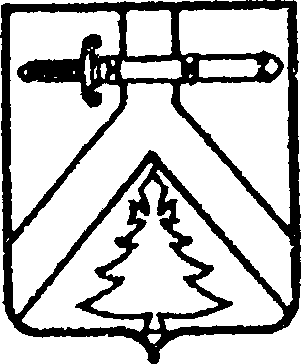 АДМИНИСТРАЦИЯ  АЛЕКСЕЕВСКОГО  СЕЛЬСОВЕТАКУРАГИНСКОГО РАЙОНАКРАСНОЯРСКОГО  КРАЯ                                                 ПОСТАНОВЛЕНИЕ00.00.2021                              С. АЛЕКСЕЕВКА                            ПРОЕКТ      Об утверждении перечней главных администраторов доходов и источников финансирования дефицита бюджета муниципального образования Алексеевский сельсовет  Курагинского района на 2022 год и на плановый период 2023 и 2024 годов.       В соответствии с пунктом 4 статьи 160.2 Бюджетного кодекса Российской Федерации, постановлением Правительства Российской Федерации от 16.09.2021 № 1568 «Об утверждении общих требований к закреплению за органами государственной власти (государственными органами) субъекта Российской Федерации, органами управления территориальными фондами обязательного медицинского страхования, органами местного самоуправления, органами местной администрации полномочий главного администратора источников финансирования дефицита бюджета субъекта Российской Федерации, бюджета территориального фонда обязательного медицинского страхования, местного бюджета», Уставом Алексеевского сельсовета, решением Алексеевского сельского Совета депутатов от 20.06.2017 № 21-65р «Об утверждении Положения о бюджетном процессе в муниципальном образовании Алексеевский сельсовет» О внесение изменений и дополнений в  Решение от 20.06.2017 № 21-65р «Об утверждении Положения о бюджетном процессе в муниципальном образовании Алексеевский сельсовет», ПОСТАНОВЛЯЮ:Утвердить перечень главных администраторов доходов бюджета муниципального образования Алексеевский сельсовет Курагинского района на 2022 год и на плановый период 2023 и 2024 годов согласно приложению 1.Утвердить перечень главных администраторов источников финансирования дефицита бюджета муниципального образования Алексеевский сельсовет Курагинского района на 2022 год и на плановый период 2023 и 2024 годов согласно приложению 2. Постановление вступает в силу в день, следующий за днем его официального опубликования, и применяется к правоотношениям, возникающим при составлении и исполнении бюджета Алексеевского сельсовета, начиная с бюджета на 2022 год и плановый период 2023–2024 годов. Контроль за  исполнением  данного  постановления оставляю за  собой.Опубликовать  постановление  в газете «Алексеевские вести» и на  «Официальном  интернет - сайте администрации Алексеевского сельсовета» (Alekseevka.bdu.su).   Постановление вступает в силу со дня его официального опубликования (обнародования).  Глава сельсовета                                                                     М.В. Романченко Приложение к постановлению администрации Алексеевского                  сельсоветаот   00.00.2021   № ПРОЕКТПриложение  № 2 к постановлению администрации  Алексеевского                  сельсовета от   00.00.2021   № ПРОЕКТПеречень главных администраторов источников финансирования дефицита бюджета муниципального образования Алексеевский сельсовет Курагинского района на 2022 год и на плановый период 2023 и 2024 годов Перечень главных администраторов доходов Алексеевского  сельсовета  на 2022 год и плановый период 2023-2024 годов Перечень главных администраторов доходов Алексеевского  сельсовета  на 2022 год и плановый период 2023-2024 годов Перечень главных администраторов доходов Алексеевского  сельсовета  на 2022 год и плановый период 2023-2024 годов Перечень главных администраторов доходов Алексеевского  сельсовета  на 2022 год и плановый период 2023-2024 годов№ строкиКод глав-ного администратораКод классификации доходов бюджетаНаименование кода классификации доходов бюджета100Федеральное казначействоФедеральное казначейство110010302231010000110Доходы от уплаты акцизов на дизельное топливо, подлежащие распределению между бюджетами субъектов Российской Федерации и местными бюджетами с учетом установленных дифференцированных нормативов отчислений в местные бюджеты (по нормативам, установленным федеральным законом о федеральном бюджете в целях формирования дорожных фондов субъектов Российской Федерации)210010302241010000110Доходы от уплаты акцизов на моторные масла для дизельных и (или) карбюраторных (инжекторных) двигателей, подлежащие распределению между бюджетами субъектов Российской Федерации и местными бюджетами с учетом установленных дифференцированных нормативов отчислений в местные бюджеты (по нормативам, установленным федеральным законом о федеральном бюджете в целях формирования дорожных фондов субъектов Российской Федерации)310010302251010000110Доходы от уплаты акцизов на автомобильный бензин, подлежащие распределению между бюджетами субъектов Российской Федерации и местными бюджетами с учетом установленных дифференцированных нормативов отчислений в местные бюджеты (по нормативам, установленным федеральным законом о федеральном бюджете в целях формирования дорожных фондов субъектов Российской Федерации)410010302261010000110Доходы от уплаты акцизов на прямогонный бензин, подлежащие распределению между бюджетами субъектов Российской Федерации и местными бюджетами с учетом установленных дифференцированных нормативов отчислений в местные бюджеты (по нормативам, установленным федеральным законом о федеральном бюджете в целях формирования дорожных фондов субъектов Российской Федерации)182Федеральная налоговая службаФедеральная налоговая служба518210101012021000110Налог на прибыль организаций (за исключением консолидированных групп налогоплательщиков), зачисляемый в бюджеты субъектов Российской Федерации (сумма платежа (перерасчеты, недоимка и задолженность по соответствующему платежу, в том числе по отмененному)618210101012022100110Налог на прибыль организаций (за исключением консолидированных групп налогоплательщиков), зачисляемый в бюджеты субъектов Российской Федерации (пени по соответствующему платежу)718210101012023000110Налог на прибыль организаций (за исключением консолидированных групп налогоплательщиков), зачисляемый в бюджеты субъектов Российской Федерации (суммы денежных взысканий (штрафов) по соответствующему платежу согласно законодательству Российской Федерации)818210102010011000110Налог на доходы физических лиц с доходов, источником которых является налоговый агент, за исключением доходов, в отношении которых исчисление и уплата налога осуществляются в соответствии со статьями 227, 227.1 и 228 Налогового кодекса Российской Федерации (сумма платежа (перерасчеты, недоимка и задолженность по соответствующему платежу, в том числе по отмененному)918210102010012100110Налог на доходы физических лиц с доходов, источником которых является налоговый агент, за исключением доходов, в отношении которых исчисление и уплата налога осуществляются в соответствии со статьями 227, 227.1 и 228 Налогового кодекса Российской Федерации (пени по соответствующему платежу)1018210102010013000110Налог на доходы физических лиц с доходов, источником которых является налоговый агент, за исключением доходов, в отношении которых исчисление и уплата налога осуществляются в соответствии со статьями 227, 227.1 и 228 Налогового кодекса Российской Федерации (суммы денежных взысканий (штрафов) по соответствующему платежу согласно законодательству Российской Федерации)1118210102010014000110Налог на доходы физических лиц с доходов, источником которых является налоговый агент, за исключением доходов, в отношении которых исчисление и уплата налога осуществляются в соответствии со статьями 227, 227.1 и 228 Налогового кодекса Российской Федерации (прочие поступления)1218210102020011000110Налог на доходы физических лиц с доходов, полученных от осуществления деятельности физическими лицами, зарегистрированными в качестве индивидуальных предпринимателей, нотариусов, занимающихся частной практикой, адвокатов, учредивших адвокатские кабинеты, и других лиц, занимающихся частной практикой в соответствии со статьей 227 Налогового кодекса Российской Федерации (сумма платежа (перерасчеты, недоимка и задолженность по соответствующему платежу, в том числе по отмененному)1318210102020012100110Налог на доходы физических лиц с доходов, полученных от осуществления деятельности физическими лицами, зарегистрированными в качестве индивидуальных предпринимателей, нотариусов, занимающихся частной практикой, адвокатов, учредивших адвокатские кабинеты, и других лиц, занимающихся частной практикой в соответствии со статьей 227 Налогового кодекса Российской Федерации (пени по соответствующему платежу)1418210102020013000110Налог на доходы физических лиц с доходов, полученных от осуществления деятельности физическими лицами, зарегистрированными в качестве индивидуальных предпринимателей, нотариусов, занимающихся частной практикой, адвокатов, учредивших адвокатские кабинеты, и других лиц, занимающихся частной практикой в соответствии со статьей 227 Налогового кодекса Российской Федерации (суммы денежных взысканий (штрафов) по соответствующему платежу согласно законодательству Российской Федерации)1518210102030011000110Налог на доходы физических лиц с доходов, полученных физическими лицами в соответствии со статьей 228 Налогового кодекса Российской Федерации (сумма платежа (перерасчеты, недоимка и задолженность по соответствующему платежу, в том числе по отмененному)1618210102030012100110Налог на доходы физических лиц с доходов, полученных физическими лицами в соответствии со статьей 228 Налогового кодекса Российской Федерации (пени по соответствующему платежу)1718210102030013000110Налог на доходы физических лиц с доходов, полученных физическими лицами в соответствии со статьей 228 Налогового кодекса Российской Федерации (суммы денежных взысканий (штрафов) по соответствующему платежу согласно законодательству Российской Федерации)1818210102040011000110Налог на доходы физических лиц в виде фиксированных авансовых платежей с доходов, полученных физическими лицами, являющимися иностранными гражданами, осуществляющими трудовую деятельность по найму на основании патента в соответствии со статьей 227.1 Налогового кодекса Российской Федерации (сумма платежа (перерасчеты, недоимка и задолженность по соответствующему платежу, в том числе по отмененному)19 18210601030101000110Налог на имущество физических лиц, применяемый к объектам налогооблажения, расположенным в границах сельских поселений (сумма платежа (пересчеты, недоимки и задолженность по соответствующему платежу, в том числе по отмененному) 2018210601030102100110Налог на на имущество физических лиц, взимаемый по ставкам, применяемым к объектам налогооблажения, расположенным в границах сельских поселений (пени по соответствующему платежу) 2118210601030053000110Налог на имущество физических лиц, взимаемый по ставкам, применяемым к объектам налогооблажения, расположенным в границах межселенных территорий (суммы денежных взысканий (штрафов) по соответствующему платежу согласно законодательству Российской Федерации) 2218210601030104000110Налог на имущество физических лиц, взимаемый по ставкам, применяемым к объектам налогооблажения, расположенным в границах межселенных территорий (прочие поступления) 2318210606033101000110Земельный налог с организаций, обладающих земельным участком, расположенным в границах сельских поселений (сумма платежа (перерасчеты, недоимка и задолженность по соответствующему платежу, в том числе по отменному) 2418210606033102100110Земельный налог с организаций, обладающих земельным участком, расположенным в границах сельских поселений (пени по соответствующему платежу) 2518210606033103000110Земельный налог с организаций, обладающих земельным участком, расположенным в границах сельских поселений (суммы денежных взысканий (штрафов) по соответствующему платежу согласно законодательству Российской Федерации) 2618210606033104000110Земельный налог с организаций, обладающих земельным участком, расположенным в границах сельских поселений (прочие поступления) 2718210606043101000110Земельный налог с физических лиц, обладающих земельным участком, расположенным в границах сельских поселений (сумма платежа (перерасчеты, недоимка и задолженность по соответствующему платежу, в том числе по отменному) 2818210606043102100110Земельный налог с физических лиц, обладающих земельным участком, расположенным в границах сельских поселений (пени по соответствующему платежу) 2918210606043104000110Земельный налог с физических лиц, обладающих земельным участком, расположенным в границах сельских поселений (суммы денежных взысканий (штрафов) по соответствующему платежу согласно законодательству Российской Федерации) 3018210606043104000110Земельный налог с физических лиц, обладающих земельным участком, расположенным в границах сельских поселений (прочие поступления) 3118211610129010000140Доходы от денежных взысканий (штрафов), поступающие в счет погашения задолженности, образовавшейся до 1 января 2020 года, подлежащие зачислению в федеральный бюджет и бюджет муниципального образования по нормативам, действующим в 2019 году802Администрация Алексеевского сельсовета32 80210804020011000110Государственная пошлина за совершение нотариальных действий должностными лицами органов местного самоуправления, уполномоченными в соответствии с законодательными актами Российской Федерации на совершение нотариальных действий 3380210804020014000110Государственная пошлина за совершение нотариальных действий должностными лицами органов местного самоуправления, уполномоченными в соответствии с законодательными актами Российской Федерации на совершение нотариальных действий (прочие поступления) 3480211105035100000120Доходы от сдачи в аренду имущества, находящегося в оперативном управлении органов управления сельских поселений и созданных ими учреждений (за исключением муниципальных бюджетных и автономных учреждений)  3580211301995100000130Прочие доходы от оказания платных услуг (работ) получателями средств бюджетов сельских поселений 368021130206510000130Доходы, поступающие в порядке возмещения расходов, понесенных в связи с эксплуатацией имущества сельских поселений37 80211302995100000130Прочие доходы от компенсации затрат бюджетов сельских поселений 3880211402053100000410Доходы от реализации иного имущества, находящегося в собственности сельских поселений (за исключением имущества муниципальных бюджетных и автономных учреждений, а так же имущества муниципальных унитарных предприятий, в том числе казенных) в части реализации материальных запасов по указанному имуществу39 80211402053100000440Доходы от реализации иного имущества, находящегося в собственности сельских поселений (за исключением имущества муниципальных бюджетных и автономных учреждений, а так же имущества муниципальных унитарных предприятий, в том числе казенных) в части реализации материальных запасов по указанному имуществу40 80211602020020000140Административные штрафы, установленные законами субъектов Российской Федерации об административных правонарушениях, за нарушение муниципальных правовых актов 4180211610031100000140Возмещение ущерба при возникновении страховых случаев, когда выгодоприобретателями выступают получатели бюджета сельского поселения 4280211610123010000140Доходы от денежных взысканий (штрафов), поступающие в счет погашения задолженности, образовавшейся до 1 января 2020 года, подлежащие зачислению в бюджет муниципального образования по нормативам, действующим до 1 января 2020 года 4380211701050100000180Невыясненные поступления, зачисляемые в бюджеты сельских поселений 4480211705050100000180Прочие неналоговые доходы бюджетов сельских поселений 4580211714030100000150Средства самооблажения граждан, зачисляемые в бюджет сельских поселений 4680211801520100000100Перечисления из бюджетов сельских поселений по решениям о взыскании средств 4780211802500100000150Поступления в бюджеты сельских поселений (пречисления из бюджетов сельских поселений) по урегулированию расчетов между бюджетами бюджетной системы Российской Федерации по распределенным доходам 4880220215001100000150Дотации бюджетам сельских поселений на выравнивание бюджетной обеспеченности 4980220229999107412150Прочие субсидии бюджетам сельских поселений на обеспечение первичных мер пожарной безопасности 5080220229999107508150Прочие субсидии бюджетам сельских поселений на содержание автомобильных дорог общего пользования местного значения за счет средств дорожного фонда Красноярского края 5180220229999107509150Прочие субсидии бюджетам сельских поселений на капитальный ремонт и ремонт автомобильных дорог общего пользования местного значения за счет средств дорожного фонда Красноярского края 5280220229999107555150Прочие субсидии бюджетам сельских поселений на организацию и проведение акарицидных обработок мест массового отдыха населения 5380220229999107741150Субсидии бюджетам сельских поселений на реализацию проектов по благоустройству территорий населенных пунктов и городских поселений с численностью населения не более 10000 человек, инициированных гражданами соответствующего населенного пункта, поселения в рамках подпрограммы "Поддержка местных проектов по благоустройству территорийи повышению активности населения в решении вопросов местного значения" государственной программы Красноярского края "Содействие развития местного самоуправления" 5480220230024107514150Субсидии бюджетам сельских поселений на выполнение предаваемых полномочий субъектов Российской Федерации (по созданию и обеспечению деятельности административных комиссий) 5580220235118100000150Субсидии бюджетам сельских поселений на осуществление полномочий по первичному воинскому учету на территориях, где отсутствуют военные комиссариаты 5680220249999100000150Прочие межбюджетные трансферты, передавамые бюджетам сельских поселений 5780220405099100000150Прочие безвозмездные поступления от негосударственных организаций в бюджеты сельских поселений 5880220705030100000150Прочие безвозмездные поступления в бюджеты сельских поселений 5980220805000100000150Перечисления из бюджетов сельских поселений (в бюджеты поселений) для осуществеления возврата (зачета) излишне уплаченных или излишне взысканных сумм налогов, сборов и иных платежей, а также сумм процентов за несвоевременное осуществление такого возврата и процентов, начисленных на излишние взысканные суммы  6080221860010100000150Доходы бюджетов сельских поселений от возврата остатков субсидий, субвенций и иных межбюджетных трансфертов, имеющих целевое назначение, прошлых лет из бюджетов№ п/п№ п/пКод бюджетной классификации источников финансирования дефицита бюджетаНаименование кода бюджетной классификации источников финансирования дефицита бюджета1802 01 05 02 01 05 0000 510802 01 05 02 01 05 0000 510Увеличение прочих остатков денежных средств бюджетов поселений2802 01 05 02 01 05 0000 610802 01 05 02 01 05 0000 610Уменьшение прочих остатков денежных средств бюджетов поселений